「めだかの学校」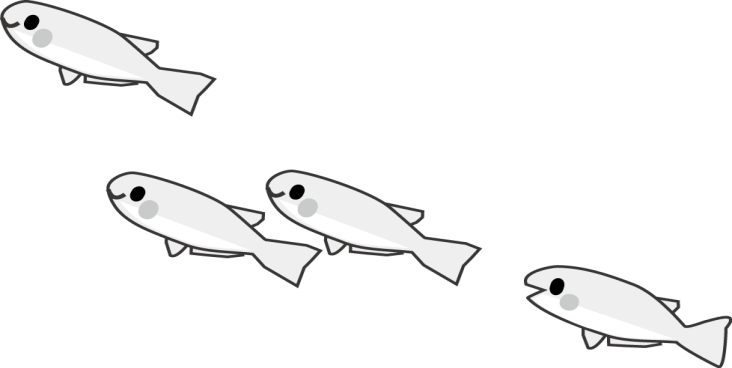 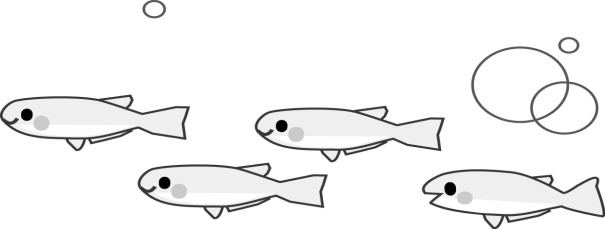 茶木滋（ちゃきしげる）作詞・中田喜直作曲めだかのは　のなかそっとのぞいて　みてごらんそっとのぞいて　みてごらんみんなで　おゆうぎ　しているよ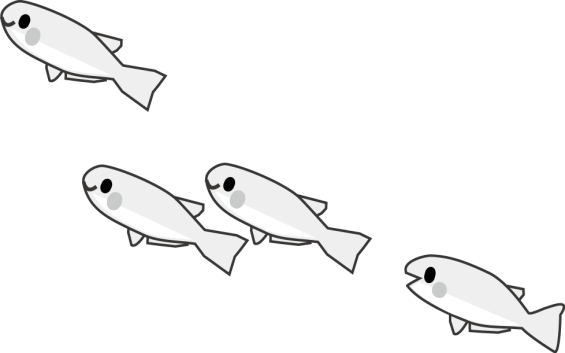 めだかのの　めだかたちだれがか　かだれがか　か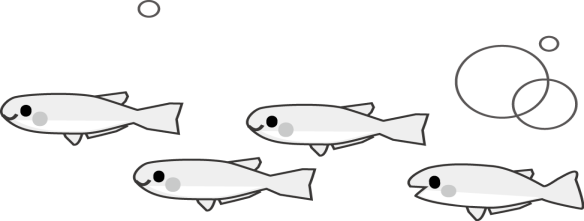 みんなで　げんきに　あそんでるめだかのは　うれしそうにながれて　つーいつい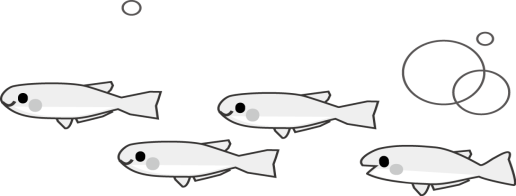 にながれて　つーいついみんなが　そろって　つーいつい「めだかの学校」茶木滋（ちゃきしげる）作詞・中田喜直作曲だかの校は　なっとのぞいて　てごらんっとのぞいて　てごらんんなで　おゆうぎ　てるだかの校の　だたれが生徒か　生かれが生徒か　生かんなで　げんきに　そでだかの校は　れそにながれて　ーいすいにながれて　ーいすいんなが　そろって　ーす